 Toulon, 1793Clarifications, additions and errata  
  Version 1.2
  February 13, 2015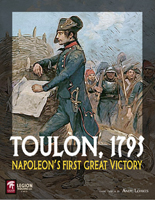 This document contains all clarifications, additions and errata identified to date.Counters (Errata)Republican ‘2/59’ arrives on Turn 2Sardinian leader ‘Di Revel’ arrives on Turn 5Spanish ‘1 Malaga c’ arrives on Turn 14Spanish ‘2 Cordoba a’ arrives on Turn 14In all the above cases, the Playbook is correct.The Republican ‘2 Mont Blanc’ belongs to the East Wing.Charts & TablesOperation Point Schedule (Clarification): Though the number of OPs available to the Neapolitans does remain constant and later increase subsequent to Turn 10, the asterisked note is reflecting the fact that this is a lower allocation than would have occurred if they were more cooperative. Operation Points Cost (Clarification): Only ‘Late arrival of Reinforcements’ generates income.How to read units (Clarification): Engineers should be considered synonymous with Pionnier.Expanded Sequence of Play (Clarification): Movement Attrition, bullet point one, to read “Check for attrition for all units with Attrition Check Markers [Rule 22.2], removing the markers as you do so [Rule 22.4].Quality Check Table (Clarification): The DRMs relating to the presence of other units or leaders require them to be present in the area being vacated by the checking unit.MapNone.Rules3 Map/Terrain (errata): Crossing the Reppe costs an additional 1 OP (increasing to 2 OPs from Turn 8 onwards).7.4 (Addition): Note: Neither as a result of the variable roll nor as a result of delayed reinforcements (see 9.5) may a wing/nationality receive more than 19 OPs.9.8 (Addition): In this situation, the reinforcing Republicans are considered to be in automatic Attack Supply.16.1 (Clarification) The apparent diagonal connection across the river Reppe from Ollioules is permissible.18.6 (Clarification) A Force moving onto an NML road section must consist of a single non-artillery combat unit only (accompanying leaders and Activated Static Guns are permitted).20.1 (Addition) To read “A force which enters an enemy controlled area, without a fortification or town, with an attacker:defender Strength Point ratio of 6:1 or better may attempt an overrun (Exception: See 21 Patrol Overruns).  Overruns across the River Reppe are not permitted”.32.18 (Errata): Second & third sentences to read “The second applies when in forts. The first applies in all other instances”.Playbook6. Turn based Rules Reference (Addition): From Turn 8 onwards, the cost to cross the Reppe increase from 1 OP to 2 Ops.